2023年全国跳绳锦标赛竞赛规程一、主办单位中国毽球协会二、承办单位全国跳绳推广委员会绍兴市上虞区人民政府三、协办单位浙江省绍兴市上虞区曹娥街道浙江省绍兴市上虞区教体局浙江建设职业技术学院上虞校区浙江省青少年体育运动联合会跳绳运动专项委员会四、运营单位上海大健石体育文化传播有限公司五、竞赛日期和地点日期：2023年12月14日-12月17日（14日报到，15-16日比赛，17日离会）地点：浙江建设职业技术学院（上虞校区）六、竞赛分组及项目设置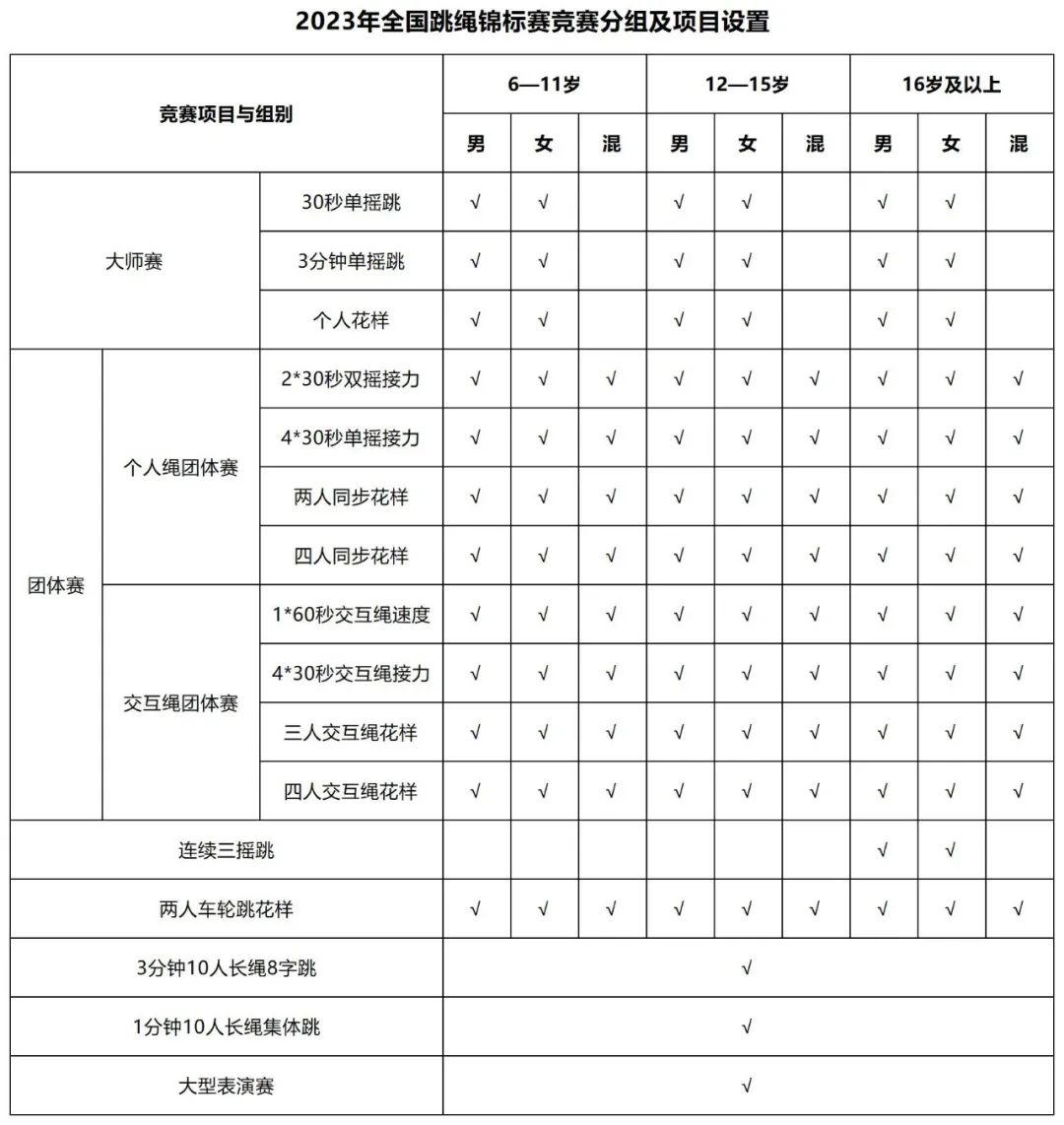 注：1.大师赛：运动员须同时参加30秒单摇跳、3分钟单摇跳、个人花样3个项目的比赛，则累计大师赛排名；2.团体赛：团体（相同的4-6名运动员）须同时参加相同组别的8个单项的比赛，则累计团体赛排名。同时也分别计个人绳团体赛排名、交互绳团体赛排名；3.6-11岁组：2012年1月1日—2017年12月31日出生；12-15岁组：2008年1月1日—2011年12月31日出生；16岁及以上组：2007年12月31日以前出生。七、参赛要求（一）以各省、自治区、直辖市为单位组织参赛，每省各组别单项限报3人（队）。（二）每省限报一支队伍。各单位参赛运动员与领队、教练（需具备CRSA中级教练员资质）的比例：1-10名运动员：3名工作人员；11-15名运动员：4名工作人员；16-20名运动员：5名工作人员；21-25名运动员：6名工作人员；26-30名运动员：7名工作人员；31-35名运动员：8名工作人员；以此类推。 （三）每名运动员只能代表一个省份参赛。（四）参赛运动员报到时必须持有医院或参赛单位医务室出具的健康证明。（五）参赛队伍领队、教练、运动员必须自行办理比赛期间的“人身意外伤害”保险，且报到时携带保险单交付组委会查验。（六）参赛运动员需持有身份证供大会核对参赛信息。（七）着统一运动服、比赛服参加比赛，各代表队须参加开幕式和颁奖仪式，并统一着装。八、竞赛办法（一）采用《2021-2024年全国跳绳竞赛规则》。（二）比赛出场顺序由裁判员委员会抽签决定。（三）各单项均采用预决赛制。各单项预赛前8名晋级决赛，以决赛成绩确定最终名次。（四）各单项报名人（队）数不足3人（队）的则合并组别比赛。男子组不足的合并至混合组，女子组不足的合并至混合组，混合组不足的合并至男子组、女子组。（五）本次赛事30秒单摇、3分钟单摇比赛项目使用“LOOP”牌“LOOP PRO”电子计数设备，U1联机绳具自备。其他项目使用“获冠”“安格耐特”“赛体”牌绳具，绳具自备。九、录取名次与奖励（一）各单项1-3名颁发证书、奖牌，4-8名颁发证书。（二）集体长绳、表演赛、大师赛、团体赛、个人绳团体赛、交互绳团体赛，1-3名颁发证书、奖杯，4-8名颁发证书，不足3人/队不发奖杯，只发证书。（三）各单项前6名获得参加2024年国际跳绳比赛相同项目的选拔资格。（四）各单项比赛第1名的执教教练员获“优秀教练员奖”。（五）各项目前三名运动员，经组委会推荐，将有机会参加“2023年中国跳绳队选拔集训”资格，免交食宿费用，差旅费自理。（六）设体育道德风尚奖、最佳人气奖，评定办法另定。十、报名和报到（一）报名：请于12月1日前登录“中国跳绳官网”进行报名。 报名链接：https://chinaropeuser.loopsports.cn/（复制链接到浏览器中打开）（二）报到时须交物品：队伍旗帜（一面3号旗）、健康证明、安全责任书、保险投保单复印件。（三）比赛自编音乐：请于12月1日前将比赛音乐发送至ss@crsa.cc，MP3格式，文件名称“运动员姓名+比赛项目”。（四）报到时间：2023年12月14日10:00-18:00。（19：00召开教练领队会议）（五）报到地点：另行通知。（六）赛事组委会联系信息：1.联系人：吕龙吟19117386069沈婷婷189304920022.赛事咨询邮箱：ss@crsa.cc3.中国跳绳官方网站：www.crsa.cc4.微信公众号：全国跳绳推广委员会、绳队友十一、裁判员和仲裁委员会（一）裁判员由中国毽球协会选派。（二）已获一级以上资格的裁判员报名经组委会确认可担任实习裁判。（三）裁判员服装自备：男士：白衬衣、黑色/深蓝色西服套装、领带、黑色皮鞋；女士：白衬衣、黑色/深蓝色西服套装(裙)、黑色皮鞋。十二、比赛申诉比赛中运动员对裁判员的裁决有异议，由领队或教练员在成绩公布30分钟内向仲裁委员会提出申诉，同时缴纳申诉费800元。成绩在规则误差范围之外，仲裁可重新更正成绩并退还申诉费；成绩在规则允许的误差范围之内的，保留原始成绩，申诉费不予退还。仲裁委员会的判决为终审裁决，不再作修改。十三、经费（一）为便于统一管理，确保赛事安全进行，组委会统一提供比赛期间的食宿以及酒店往返赛场的接驳车，会务费用统一由上海东航国际旅行社有限公司收取。A套餐：1080元/人，B套餐870元/人。费用须于12月1日前一次性付清，提前离会不予退还。各食宿套餐数量有限，将按照预定先后顺序进行安排，如若不足，将安排其他备用套餐，具体价格另行通知。注：扫码在线缴纳食宿押金后，须联系工作人员缴纳食宿费用。付款方式：请各队在提交报名表的同时将费用汇入如下账户，并于汇款单上注明参加赛事名称及队伍名称(例:**赛**学校)。账户名称：上海东航国际旅行社有限公司账号：1001255319207946051开户行：上海工商银行静安寺支行（二）参赛人员须缴纳竞赛服务费100元/人/项。（三）实习裁判差旅费用自理，食宿由承办单位统一安排。（四）付款方式：请各队在提交报名表的同时将竞赛服务费汇入如下账户，并于汇款单上注明参加赛事名称及队伍名称(例:**赛**学校)。本次赛事将严格执行赛前报名和付费确认，逾期视为弃权。账户名称：上海大健石体育文化传播有限公司账号：121910540310802开户行：招商银行上海分行大连路支行联系人：王瑛 电话：021-36411630十四、其他（一）组委会充分尊重选手参赛视频版权，其作品使用权和版权归主、承办方和原作者共同所有。参赛单位须确保所递交的参赛资料（包括但不限于音乐、动作编排等）均为原创或者已获得内容提供方的授权。如涉嫌侵权，将由参赛单位自行承担侵权责任，组委会有权取消其参赛资格。（二）一经参赛将视为参赛单位同意组委会拥有其参赛作品的使用权，组委会可以任何形式将参赛作品进行展示和传播。十五、未尽事宜，另行通知